ELEVENTH MEETING OF PARTNERS OF THE EAST ASIAN – AUSTRALASIAN FLYWAY PARTNERSHIP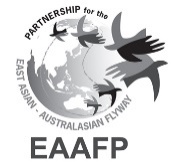 Brisbane, Queensland, Australia, 12-17 March 2023Draft Decision 5Propos to improve the use of the Flyway Site Network Site Information Sheet (FNS SIS) Recognising that the designation by Partners of Flyway Network Sites (FNSs) is a key component of the implementation of the EAAFP;Recalling that at MOP10 the question was raised as to whether the current Site Information Sheet (SIS- 2017 version) could be simplified so as to improve its ease of use by Partners;Thanking the Secretariat and the Technical Sub-committee for its review this issues concerning the structure and content of the SIS -2017 versionRecognising that the review of the structure of the SIS – 2017 version has also identified a range of other issues and inconsistencies in the current version of the SIS, which could be valuably addressed so as to facilitate the use of the SIS by Partners;The 11th Meeting of Partners of the East Asian – Australasian Flyway Partnership;Endorses the restructuring of the SIS to be in two clear sections: Section A (required data and information fields); and Section B (optional fields);Requests the Secretariat and Technical sub-Committee to prepare an SIS – 2023 version to include addressing inter alia the following improvements to the SIS:i. addition of an SIS field to identify if the SIS is for a new FNS or an update of an existing FNS;ii. amend the FNS designation Criteria to read:“For inclusion of a site as internationally important in the Flyway Site Network one or more of the following Criteria must be met:Criterion i. It regularly supports >20,000 migratory waterbirds.Criterion ii. It regularly supports >1% of the individuals of a biogeographic population of a migratory waterbird.Criterion iii. It regularly supports appreciable numbers of a biogeographic population of a globally threatened (Critically Endangered (CR), Endangered (EN) or Vulnerable (VU)) migratory waterbird species.Criterion iv. It is a “migratory staging site” that regularly supports >5,000 migratory waterbirds.Criterion v. It is a “migratory staging site” that regularly supports >0.25% of a biogeographic population of a migratory waterbird.Criterion vi. It supports migratory waterbirds at a stage of their life cycles important for the maintenance of their flyway populations, including as a refuge during adverse conditions.”iii. Concerning FNS designation Criteria, a. delete the current SIS Annex 1iv. Improve the current structure of SIS Field 10 as follows:For each FNS Criterion establish a separate sub-section for each Criterion with three sub-fields:a. Is this Criterion being applied? Yes; or Nob. A table to fill in with columns for numbers counted for each of the most recent five years of counts; the average number for the years counted, (and for Criteria ii. and v. (above) the 1% threshold being applied for each species/population).c. A free-text box for providing further information/explanation of the Criterion justification.v. Prepare guidance on the application of the FNS Criteria, to include inter alia:i. applying the FNS Criteria for only species/populations listed as ‘migratory’ in Annex 6 of CSR1;ii. choosing the correct 1% population threshold for applying Criteria ii, iv & v when more than one biogeographic population of a species occurs at the site;iii. applying “appreciable numbers” under Criterion iii;iv. applying the terms of “regularly supports” for FNS Criteria i, ii, iii, iv & v; andv. what counts to use to assess qualification under FNS Criterion i.	,